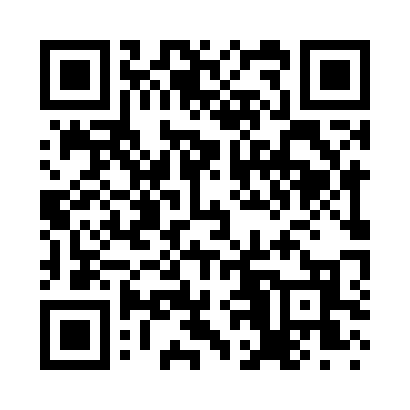 Prayer times for Dykeman Spring, Pennsylvania, USAMon 1 Jul 2024 - Wed 31 Jul 2024High Latitude Method: Angle Based RulePrayer Calculation Method: Islamic Society of North AmericaAsar Calculation Method: ShafiPrayer times provided by https://www.salahtimes.comDateDayFajrSunriseDhuhrAsrMaghribIsha1Mon4:085:451:145:138:4310:202Tue4:095:461:145:138:4310:193Wed4:105:461:145:138:4310:194Thu4:105:471:155:138:4210:195Fri4:115:471:155:138:4210:186Sat4:125:481:155:138:4210:187Sun4:135:491:155:138:4110:178Mon4:145:491:155:138:4110:169Tue4:155:501:155:138:4110:1610Wed4:165:511:165:138:4010:1511Thu4:175:511:165:138:4010:1412Fri4:185:521:165:138:3910:1413Sat4:195:531:165:138:3910:1314Sun4:205:531:165:138:3810:1215Mon4:215:541:165:138:3810:1116Tue4:225:551:165:138:3710:1017Wed4:235:561:165:138:3610:0918Thu4:245:571:165:138:3610:0819Fri4:255:571:165:138:3510:0720Sat4:275:581:165:138:3410:0621Sun4:285:591:175:138:3410:0522Mon4:296:001:175:128:3310:0423Tue4:306:011:175:128:3210:0224Wed4:316:021:175:128:3110:0125Thu4:336:031:175:128:3010:0026Fri4:346:031:175:128:299:5927Sat4:356:041:175:118:289:5728Sun4:366:051:175:118:279:5629Mon4:386:061:175:118:269:5530Tue4:396:071:165:118:259:5331Wed4:406:081:165:108:249:52